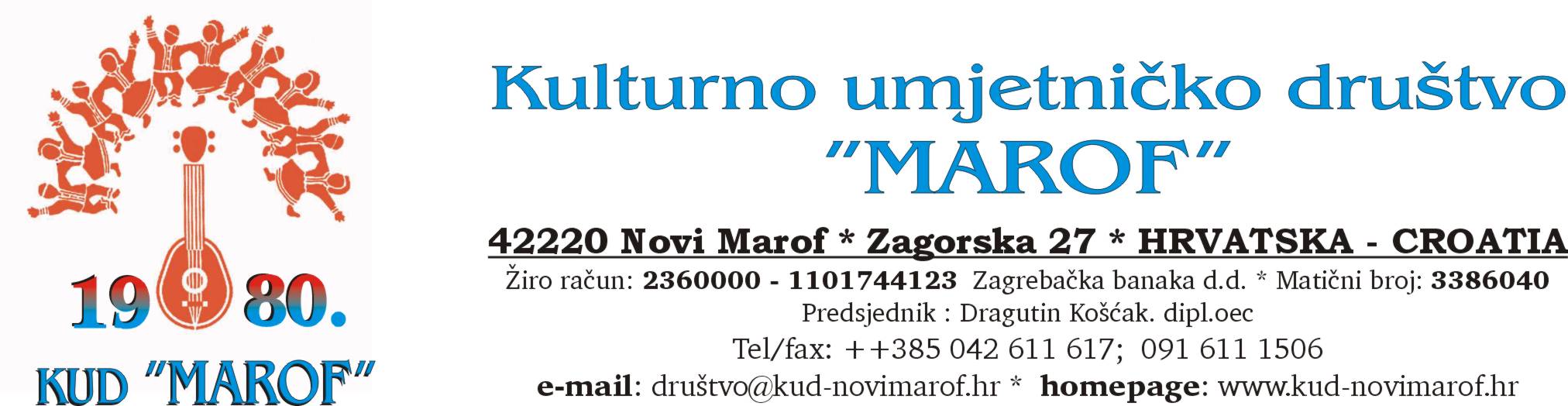 Na osnovi odredbe Statuta KUD-a "MAROF" Novi Marof, ovim putem sazivamREDOVNU IZVJEŠTAJNU I IZBORNU SKUPŠTINUKUD-a "MAROF" NOVI MAROFSkupština će se održati u petak, 13. ožujka 2015. god. u maloj dvorani Kulturnog centra „Ivan Rabuzin“ s početkom u 20.00 sati.Za Skupštinu se predlaže slijedeći dnevni red:Izbor radnog predsjedništva, verifikacijskog povjerenstva, zapisničara, te dva ovjerovitelja zapisnika,Izbor kandidacijsko - izbornog povjerenstva (3 člana)Izvještaj predsjednika  o radu Društva u 2014. godiniIzvještaji voditelja sekcija o radu u 2014. godiniIzvještaj blagajnika o financijskom poslovanju Društva u 2014. godiniIzvještaj Nadzornog odbora DruštvaRasprava po izvještajimaDavanje razrješenja predsjedniku, dopredsjedniku, Upravnom i Nadzornom odboruRasprava i donošenje odluke o donošenju novog  Statuta DruštvaPredlaganje kandidata za tijela Društva:Upravni Odbor (9 članova)PredsjednikDopredsjednikNadzorni odbor (3 člana)Izbor tijela Društva,Donošenje: -a)  odluke o potpisnicima financijske dokumentacije te odluke o imenovanju likvidatoraDonošenje Programa rada i Financijskog plana Društva za 2015. godinuOstala pitanja i prijedloziNakon skupštine svi članovi i gosti pozivaju se na domjenak!Predsjednik KUD-a
Dragutin Košćak, dipl. oec.
Novi Marof, 06. ožujka 2015.g.